ACTA NUMERO DIECIOCHO. Sesión Extra Ordinaria, en el Salón de Reuniones de la Alcaldía Municipal de Villa El Carmen, Departamento de Cuscatlán a las catorce horas del día nueve de septiembre del año dos mil veintiuno, convocada y presidida por el Alcalde Municipal Señor Omar Josué Pineda Rodríguez, con la presencia de los señores: José Gilberto Álvarez Pérez, Síndico Municipal; Regidores Propietarios en su orden: Víctor Manuel Ramírez Martínez, Delmy Jeanette González Deras, Claudia del Carmen González González, Margarita Reyna Pérez Jirón, Alba Maritza Juárez de Torres, Maritza del Carmen Lovos Crespín, Regidores suplentes en su orden: Israel Antonio Pérez López, Sarbelio Valentín Callejas Monge, José Tomas Sánchez García, Lic. Oscar Armando Díaz; con la asistencia de la Secretaria Municipal de Actuaciones Sra. xxxx xxxx xxxx xxxx. Establecido el quorum por el Señor Alcalde Municipal, declara abierta la sesión, siendo aprobada la agenda a desarrollar por unanimidad, se procede a la lectura del acta anterior, la cual fue aprobada sin ninguna modificación. A continuación se emiten los siguientes acuerdos:ACUERDO NUMERO UNO: El Concejo Municipal CONSIDERANDO: I) Que xxxx xxxx xxxx xxxx, Oficial de la Unidad de Gestión Documental y Archivos expone ante el Concejo Municipal en pleno la necesidad de conformar el Comité Institucional de Selección y Eliminación Documental (CISED). El comité será el encargado de determinar la vigencia administrativa y legal de los documentos conforme a los criterios de frecuencia de uso, las necesidades del ente productor y sobre todo a las leyes del país que regulan algunos tipos de documentos. El cual tendrá como función principal:Evaluar y determinar la vigencia administrativa y legal de sus documentos.Consultar a la Comisión del Archivo General de la Nación para la Selección y Eliminación de Documentos, cuando deba eliminar documentos que haya finalizado su trámite administrativo.II) Que el pleno del instituto de Acceso a la Información Pública en el ejercicio de las atribuciones legales establecida en el artículo 10 de la Ley de Acceso a la Información Pública, y 47 de su Reglamento (RELAIP). Consideró: Que los procedimientos de valoración, selección, eliminación y transferencia de documentos buscan evitar la destrucción arbitraria de documentos y a la vez la acumulación innecesaria de estos. Por lo tanto emite el LINEAMIENTO 6, el cual en su art. 1 dice “Que los entes obligados deberán establecer el Comité Institucional de Selección y Eliminación de Documentos, conocido por sus siglas (CISED).” Y debe estar conformado por los siguientes:Oficial de Gestión Documental y Archivo.Delegado del Área JurídicaAuditor Interno como observador del procesoJefe de la Unidad productora de la serie a valorarEste  Comité deberá  ser  nombrado por Acuerdo  o  Resolución  administrativa emitida por  el  titular  de  la  institución,  para  garantizar  su  estabilidad
y competencia. III) Que la constitución de la Republica en su Art. 203 determina lo siguiente: Los Municipios serán autónomos en lo económico, en lo técnico y en lo administrativo. Y según Art. 30, inciso 3: Son facultades del Concejo “Nombrar las comisiones que fueren necesarias y convenientes para el mejor cumplimiento de sus facultades y obligaciones que podrán integrarse con miembros de su seno o particulares;” Por tanto El Concejo Municipal en uso de las facultades legales conferidas por el Código Municipal ACUERDA POR UNANIMIDAD: I) Conformar el Comité Institucional de Selección y Eliminación Documental (CISED), y nombrar a los siguientes empleados para conformar el Comité:Xxxx xxxx xxxx xxxx, UGDALicda. Xxxx xxxx xxxx, Unidad JurídicaLic. xxxx xxxx xxxx, Auditor InternoJefe de la Unidad a evaluar.ACUERDO NÚMERO DOS: El Concejo Municipal, CONSIDERANDO: I) Que xxxx xxxx xxxx, Oficial de la Unidad de Gestión Documental y solicita a la administración municipal y el equipamiento de la instalación de la unidad de gestión documental (UGDA), los diferentes equipos y materiales de oficina, haciendo cumplir los lineamientos que solicita el Instituto de acceso a la información pública. El cual la ley de acceso a la información pública puede imponer infracciones y sanciones (ley de acceso a la información pública página 42) y La normativa No.4 del AGN, “Protegiendo el Patrimonio Documental y la Salud Ocupacional en el Sistema Institucional de Archivo”, manifiesta que para lograr una eficiencia y adecuada gestión de documentos se debe tomar en cuenta 3 puntos:Instalación y preservación de archivos.Salud ocupacional.Gestión de riesgos.A continuación se detalla las especificaciones a cumplir:II) Que según Art. 31: son obligaciones del Concejo, inciso 2 “Proteger y conservar los bienes del Municipio y establecer los casos de responsabilidad administrativa para quienes los tengan a su cargo, cuidado y custodia; inciso 5 “Constituir las obras necesarias para el mejoramiento y progreso de la comunidad y la prestación de servicios públicos locales en forma eficiente y económica;” Por lo tanto, el Concejo Municipal, en uso de sus facultades legales conferidas por el Código Municipal, ACUERDA POR UNANIMIDAD: I) Ordenar a la jefa de UACI, para que haga las cotizaciones correspondientes y en coordinación con el Oficial de la Unidad de Gestión Documental y Archivos, presente un informe de los costos a incurrir para la adquisición de equipamiento de la Unidad de Gestión Documental y Archivos.ACUERDO NÚMERO TRES: El Concejo Municipal, CONSIDERANDO: I) Que la constitución de la Republica en su Art. 203 determina lo siguiente: Los Municipios serán autónomos en lo económico, en lo técnico y en lo administrativo. II) Que según el numeral 4. Del Art. 3 del Código Municipal, el cual establece: La autonomía del Municipio se extiende a: El nombramiento y remoción de los funcionarios y empleados de sus dependencias, de conformidad al Título VII de este Código; III) Que vista la necesidad de contar con personal que realice diversas actividades entre ellas la atención y mantenimiento  de espacios públicos, el apoyo a la diferentes unidades de esta institución, por dichos motivos se evalúa la necesidad de crear el nombramiento: Colaborador de Servicios Generales Municipales. Por lo tanto, el Concejo Municipal, en uso de sus facultades legales conferidas por el Código Municipal, ACUERDA: I) Crear el cargo COLABORADOR DE SERVICIOS GENERALES MUNICIPALES, de nivel Operativo. El cual dependerá de la Unidad de Servicios Generales Municipales. II) Se le ordena a la comisión encargada de la actualización de los manuales para incorporarlo a la propuesta del manual prescriptor de cargos y categorías. Para el presente acuerdo salvan su voto de conformidad al Art. 45, del Código Municipal, las siguientes Regidoras: Margarita Reyna Pérez Jirón, Cuarta Regidora Propietaria; Alba Maritza Juárez de Torres, Quinta Regidora Propietaria y Maritza del Carmen Lovos Crespín, Sexta Regidora Propietaria, la aprobación se obtuvo por mayoría Simple. Certifíquese y comuníquese.ACUERDO NÚMERO CUATRO: El Concejo Municipal CONSIDERANDO: I) Que con fecha 06 de Septiembre del presente año la Coalición Humanitaria de Mujeres, la Organización Plan de Desarrollo Social, Urbano y Rural PLADESUR hace una invitación al Señor Alcalde Omar Josué Pineda, para la presentación del Proyecto “Todos por el agua”, a realizarse los días 11, 12 y 13 de septiembre del año en curso; el cual contara con la participación de expertos de Israel y Alcaldes de Alta Verapaz, Guatemala. El encuentro busca la integración de las municipalidades para dar soluciones conjuntas y coordinadas en problemas comunes al área, a través de estudios que se realizaran por técnicos de Israel. II) Que el Código Municipal en el Art. 30, inciso 25, establece: Son facultades del Concejo “Designar de su seno al miembro que deba sustituir al Alcalde, Síndico o Regidor en caso de ausencia temporal o definitiva;” El Art. 47 establece: El Alcalde representa legal y administrativamente al Municipio. Es el titular del gobierno y de la administración municipal. Y el Art. 49 que literalmente dice: El Alcalde debe ser equitativamente remunerado atendiendo las posibilidades económicas del municipio. La remuneración se fijará en el presupuesto respectivo. El Alcalde que se ausentare en cumplimiento de misión oficial, gozará de la remuneración que le corresponde y el Concejal que lo sustituya gozará igualmente de remuneración calculada en igual cuantía por todo el tiempo que dure la sustitución. III) Que según el Reglamento de Viáticos en el Art.4, establece: La persona que viajes en misión oficial, tendrá derecho, además de la cuota de viáticos a que se le facilite el trasporte desde la Sede oficial al lugar de la misión y viceversa, en cualquiera de las formas siguientes: literal c) En caso de no estar en disposición ningún vehículo municipal y el funcionario o empleado utiliza el vehículo de su propiedad, en la misión oficial asignada, se le proporcionara en concepto de combustible y lubricantes, la cantidad de doce centavos de dólar ($0.12) por kilómetros recorrido, extra a la cantidad que corresponde a viáticos. Y según Art. 10, establece. La cuota diaria de viáticos por el desempeño de misiones oficiales en el exterior, será de conformidad a la siguiente tabla:Para los Miembros del Concejo Municipal:Por lo tanto, el Concejo Municipal, en uso de sus facultades legales conferidas por el Código Municipal, ACUERDA POR UNANIMIDAD: I) Autorizar al Sr. Omar Josué Pineda, Alcalde Municipal, para que asista a la presentación del Proyecto “Todos por el agua” a realizarse en el Municipio de Santa Cruz, Alta Verapaz, Guatemala como Misión Oficial. II) Autorizar al Tesorero Municipal para que pueda erogar y cancelar la cantidad de SETECIENTOS NOVENTA Y CINCO DOLARES DE LOS ESTADO UNIDOS DE NORTE AMERICA ($795.00), en concepto de viáticos y la cantidad de NOVENTA Y SIETE DOLARES CON OCHENTA CENTAVOS DE LOS ESTADOS UNIDOS DE NORTE AMERICA ($97.80), en concepto de combustible de la cuenta corriente N° 100-170-700218-2, de nombre ALCALDIA MUNICIPAL DE VILLA EL CARMEN, CUSCATLAN/FONDOS PROPIOS. III) Nombrar a Delmy Jeanette González Deras, Segunda Regidora Propietaria, como Alcaldesa en funciones durante los días 11, 12 y 13 de septiembre del año en curso. IV) Autorizar al Tesorero Municipal para que pueda erogar y cancelar la cantidad de DOSCIENTOS SETENTA DOLARES DE LOS ESTADOS UNIDOS DE NORTE AMERICA ($270.00), de la cuenta corriente N° 100-170-701195-5, de nombre ALCALDIA MUNICIPAL DE EL CARMEN, CUSCATLAN/ FODES FUNCIONAMIENTO LIBRE DISPONIBILIDAD DL. N° 8., a Delmy Jeanette González Deras, Segunda Regidora Propietaria en concepto de remuneración por sustitución al Señor Alcalde Municipal Omar Josué Pineda. Se autoriza al Encargado del Presupuesto Municipal para descargar en las cifras correspondientes del presupuesto Municipal vigente. Comuníquese y Certifíquese.ACUERDO NÚMERO CINCO: El Concejo Municipal CONSIDERANDO: I) Que según el numeral 4. Del Art. 3 del Código Municipal, el cual establece: La autonomía del Municipio se extiende a: El nombramiento y remoción de los funcionarios y empleados de sus dependencias, de conformidad al Título VII de este Código II) Que según acuerdo número uno, de acta número siete, de fecha ocho de junio del presente año. Este Honorable Concejo Municipal acordó nombrar a xxxx xxxx xxxx xxxx, como Oficial de Acceso a la Información Pública, y ad honorem realizará las funciones de Encargado de Recursos Humanos, por un tiempo determinado de tres meses a partir del día 09 de junio de 2021, con un salario de QUINIENTOS 00/100 DOLARES DE LOS ESTADOS UNIDOS DE NORTE AMERICA ($500.00). III) La base legal en la que se fundamentó dicha contratación está contenida en el Artículo 13 inciso 1º y 2º  del Reglamento Interno de Trabajo de esta institución, el cual literalmente dice:  Art. 13.- Todo empleado que contrate el Alcalde Municipal o el Concejo para labores permanentes, se considerará nombrado o contratado en calidad de prueba por un término de treinta días, si se tratare de empleados no comprendidos en la Carrera Administrativa, y de tres meses para los empleados que si estuvieren comprendidos en la misma. Si transcurrido el término de prueba al que hace referencia el inciso anterior y los servicios que prestare el empleado fueren satisfactorios para la Municipalidad, se considerará contratado en forma permanente. Si durante el período de prueba tales servicios no fueren satisfactorios, el Alcalde o el Concejo podrán dar por terminado el nombramiento o contrato sin responsabilidad alguna de su parte. De este precepto legal de su lectura se desprende que al existir satisfacción por parte de este colegiado respecto a las funciones desempeñadas por el señor Wilber Rixiery Moz Castellanos, se deduce que ha cumplido las expectativas y los requisitos exigidos para ostentar el cargo de Oficial de Acceso a la Información Pública, y ad honorem realizará las funciones de Encargado de Recursos Humanos. Por tanto, el Concejo Municipal en uso de las facultades legales que le confiere el Código Municipal, ACUERDA POR UNANIMIDAD: I) Ratificar el nombramiento de xxxxx xxxx xxxx, en el cargo de Oficial de Acceso a la Información Pública, y ad honorem realizará las funciones de Encargado de Recursos Humanos, para el presente y restante ejercicio fiscal comprendido desde el día nueve de Septiembre al treinta y uno de diciembre de dos mil veintiuno. Certifíquese y Comuníquese.-ACUERDO NÚMERO SEIS: El Concejo Municipal CONSIDERANDO:Que según acuerdo número cuatro de acta número tres, de fecha dieciocho de mayo del presente año. Este Honorable Concejo Municipal acordó Contratar los Servicios Profesionales médicos de xxxx xxxx xxxx xxxx, para atender a la población de esta Villa, Por un periodo de tres meses, desde el día 01 de junio hasta el 31 de agosto de 2021, prorrogable. Que se ha observado el alto desempeño y calidad del servicio brindado por dicho profesional en el área de la medicina general, el cual ha sido implementado desde la Clínica Municipal, de esta jurisdicción.Por otra parte, se ha verificado junto al Encargado de Presupuesto  y Tesorero de esta municipalidad el estado actual y la disponibilidad tanto financiera como presupuestaria para continuar erogando fondos para cubrir la necesidad de atención médica a la comunidad, dando como resultado que actualmente no se cuenta con suficientes fondos para mantener a plenitud los servicios brindados en el área de medicina, pese a ser un servicio esencial y de apoyo a la institución competente, por lo que se deben tomar decisiones que equilibren tal situación.Se ha determinado que el servicio de atención a los habitantes de esta Villa es importante su sostenimiento ya que a través del mismo ha sido posible evitar tragedias y propagación de enfermedades, y principalmente concientizar a la población para mantener las medidas de prevención del contagio por COVID-19.Se consultó al Doctor xxxx xxxx xxxx xxxx, sobre su disponibilidad para continuar laborando para esta municipalidad en modalidad de medio turno, pero con la misma oferta de servicio, a lo cual respondió estar dispuesto con la única observación que no realizará reconocimiento de causas de defunción por ser un servicio exclusivo y que se presenta en cualquier hora del día, ya que impediría su normal desarrollo laboral desde su clínica particular.  De conformidad a los artículos 4 y 31 numeral 6 del Código Municipal que dice: “””””””” Es obligación del Concejo Municipal:”””””””””””” Contribuir  a  la  preservación  de  la  salud  y  de   los  recursos  naturales,  fomento  de    la educación  y  la  cultura,  al  mejoramiento  económico-social  y  a  la  recreación  de  la comunidad;Por tanto el Concejo Municipal en uso de las facultades legales  que le confieren los Art. 203 de la Constitución de la República, Art. 4, Art. 31 numeral 6 del Código Municipal,  ACUERDA POR UNANIMIDAD: I) Contratar por el plazo del  01 de Septiembre al 31 de octubre de dos mil veintiuno, al Doctor xxxx xxxx xxxx xxxx, para que brinde asistencia médica en la modalidad de Consulta General  a los habitantes de esta Villa las cuales deberá impartir en la Clínica Municipal; en modalidad de medio tiempo comprendido desde las 8:00 a.m. a las 12:00 del medio día; debiendo conservar la misma oferta de servicio excepto por el reconocimiento de cadáveres o causas. II)  El honorario a cancelar en forma mensual al Médico General será por la cantidad de QUINIENTOS DOLARES DE LOS ESTADOS UNIDOS DE AMERICA ($500.00) a los cuales se les efectuara el descuento legal correspondiente; III) Autorizar al señor Alcalde Municipal señor Omar Josué Pineda Rodríguez para que comparezca a la firma del respectivo contrato; IV) Ordenar a la Asesora Jurídico de esta municipalidad Licda. Xxxx xxxx xxxx xxxx que elabore el respectivo contrato; V) Se delega a Delmy Jeanette González Deras, Segunda Regidora Propietaria como administrador del respectivo contrato quien dará seguimiento y verificara el cumplimiento del mismo; VI) Autorizar al Tesorero Municipal Licenciado xxxx xxxx para que pueda erogar y cancelar de la cuenta corriente N° 100-170-701236-6, de nombre ALCALDIA MUNICIPAL DE EL CARMEN, CUSCATLAN/ CONTRATACION DE MEDICO COMUNITARIO Y COMPRA DE INSUMOS PARA PREVENCION DE CONTAGIO DE COVID-19 PARA VILLA EL CARMEN, CUSCATLAN/ FONDOS EMERGENCIAS GOES. VII) Autorizar al Encargado de Presupuesto para que realice los movimientos correspondientes para la asignación respectiva. Certifíquese y Comuníquese.-ACUERDO NÚMERO SIETE: El Concejo Municipal, CONSIDERANDO: I) Que se ha evaluado la idoneidad de los empleados según profesión u oficio y experiencia laboral para cumplir con el objeto de esta administración consistente en ser eficientes y eficaces. II) Que actualmente no se ha nombrado una persona que desarrolle y administre el registro y control de todos los bienes muebles e inmuebles propiedad de la Alcaldia Municipal. III) Que según el numeral 4 del Art. 3 del Código Municipal, establece: La autonomía del Municipio se extiende a: El nombramiento y remoción de los funcionarios y empleados de sus dependencias, de conformidad al Título VII de este Código; Por tanto, el Concejo Municipal en uso de sus facultades legales que le confiere el Código Municipal, ACUERDA: I) Autorizar el traslado definitivo de xxxx xxxx xxxx como ENCARGADO DE ACTIVO FIJO y adhonorem Encargado de bodega, estando nombrado como Auxiliar de Servicios Generales. Para el presente y restante ejercicio fiscal comprendido desde el día trece de septiembre al treinta y uno de diciembre de dos mil veintiuno. II) Se le ordena a la comisión encargada de la actualización de los manuales para incorporarlo a la propuesta del manual prescriptor de cargos y categorías. III) Autorizar al Tesorero Municipal, realizar los pagos correspondientes al cargo. IV) Autorizar al encargado del presupuesto para que descargue las cifras correspondientes en el presupuesto Municipal vigente. Para el presente acuerdo salvan su voto de conformidad al Art. 45, del Código Municipal, las siguientes Regidoras: Margarita Reyna Pérez Jirón, Cuarta Regidora Propietaria; Alba Maritza Juárez de Torres, Quinta Regidora Propietaria y Maritza del Carmen Lovos Crespín, Sexta Regidora Propietaria. La aprobación se obtuvo por mayoría Simple. Certifíquese y Comuníquese.- ACUERDO NÚMERO OCHO: El Concejo Municipal, CONSIDERANDO: I) Que el principal objetivo de la UACI es garantizar la aplicación de los procedimientos establecidos en la norma vigente, en cuanto a la contratación y adquisición de bienes, obras y servicios requeridos en la municipalidad siguiendo los procedimientos establecidos en la LACAP y que su buen funcionamiento es vital para el desarrollo de la administración. II) Que la actual Encargada xxxx xxxx xxxx, ha demostrado un excelente desempeño al frente de esta Unidad en cuanto a:Ejecutar todos los procesos de adquisiciones y contrataciones bajo los lineamientos de la Ley de Adquisiciones y Contrataciones de la Administración Publica.Asesorar al Concejo Municipal en los procesos de contratación y adquisiciones.III) Que la constitución de la Republica en su Art. 203 determina lo siguiente: Los Municipios serán autónomos en lo económico, en lo técnico y en lo administrativo. IV) Que este Concejo Municipal reconoce el esfuerzo realizado por la Srita. Avelino, en cuanto al buen desempeño y desarrollo en sus funciones como Encargada de UACI y comprometido con el bienestar de sus empleados. Por tanto, el Concejo Municipal en uso de sus facultades legales que le confiere el Código Municipal, ACUERDA: I) Aumentar la cantidad de CIEN DOLARES DE LOS ESTADOS UNIDOS DE NORTE AMERICA ($100.00), al salario actualmente devengado, a la Srita. xxxx xxxx xxxx, Jefe de UACI; a partir del 01 de septiembre de dos mil veintiuno. II) Autorizar al Tesorero Municipal Lic. xxxx xxxx, para que pueda hacer las erogaciones correspondientes.  III) Autorizar al encargado del presupuesto para que descargue las cifras correspondientes en el presupuesto Municipal vigente. Para el presente acuerdo salvan su voto de conformidad al Art. 45, del Código Municipal, las siguientes Regidoras: Margarita Reyna Pérez Jirón, Cuarta Regidora Propietaria; Alba Maritza Juárez de Torres, Quinta Regidora Propietaria y Maritza del Carmen Lovos Crespín, Sexta Regidora Propietaria. La aprobación se obtuvo por mayoría Simple. Certifíquese y Comuníquese.-ACUERDO NÚMERO NUEVE: El Concejo Municipal, CONSIDERANDO QUE: I) El encargado de la Unidad de Desarrollo Local y el CAIEM, señor Rafael Mejía, en su calidad y con amplia experiencia en el inicio, seguimiento y finalización a programas de apoyo que esta municipalidad ha recibido por medio de entes privados y Organismos no Gubernamentales, presenta la propuesta dirigida a esta municipalidad por parte de PLAN INTERNATIONAL INC., consistente en “ACUERDO DE ENTENDIMIENTO PARA LA IMPLEMENTACION DE PROYECTOS “RESPUESTA ESTRATÉGICA 2021-2022 PLAN INTERNACIONAL UNIDAD DE PROGRAMAS EN SUS ÁREAS DE INTERVENCIÓN EN CABAÑAS Y CUSCATLÁN” ENTRE PLAN INTERNATIONAL Y ALCALDIA MUNICIPAL DE VILLA EL CARMEN, DEPARTAMENTO DE CUSCATLAN”.II) Es de nuestro conocimiento que “Plan Internacional en la República de El Salvador, que se denomina “PLAN INTERNACIONAL o PLAN”, es un organismo no gubernamental, sin fines de lucro, y sin ninguna afiliación política, religiosa o gubernamental, con el único propósito de apoyar a las personas más vulnerables dentro de nuestro territorio para mejorar su calidad de vida a través de proyectos o programas.III) De acuerdo al contenido de la Carta de entendimiento propuesta, en su esencia contempla lo siguientes:El objetivo es impactar positivamente la vida de las familias, contribuyendo a la promoción y defensa de los derechos de la niñez, adolescencia y juventud en las áreas de:Primera Infancia y Educación.Protección y GéneroSeguridad Económica JuvenilGRD y Cambio ClimáticoDSDR y VIHDe entre los resultados esperados se encuentra que se generen alianzas interinstitucionales a nivel público, empresarial y sociedad civil; de modo tal que el objetivo central pueda ser realizado de una forma sistemática y coordinada.IV) Asimismo se solicita que esta municipalidad aporte lo siguiente:Establecer coordinación con el(os) técnico(as) designados en los Proyectos, con el objeto de articular los esfuerzos de procesos.Implementar el modelo CAIPI de PLAN INTERNATIONAL INC. Con el nombre de Círculos de Atención Integral para la Primera Infancia.Nombrar una persona referente de la municipalidad, que en conjunto con PLAN den monitoreo y seguimiento a los CAIPI.Suministrar el pago del bono de las educadoras que estimen convenientes para la atención de los CAIPI establecidos en el municipio. Entre otros compromisos del alcance de la municipalidad.V) De la propuesta planteada que contiene las acciones a ejecutar, población objetivo a la que va dirigida, obligaciones de las partes, su plazo y aportación en carácter de contrapartida correspondiente a la municipalidad, se ha evaluado dicha propuesta y es responsiva a los intereses Misión y Visión que posee esta nueva administración.VI) De conformidad a los artículos 4 y 31 numeral 6 del Código Municipal que dice: “””””””” Es obligación del Concejo Municipal:”””””””””””” Contribuir  a  la  preservación  de  la  salud  y  de   los  recursos  naturales,  fomento  de    la educación  y  la  cultura,  al  mejoramiento  económico-social  y  a  la  recreación  de  la comunidad;Por tanto el Concejo Municipal en uso de las facultades legales  que le confieren los Art. 203 de la Constitución de la República, Art. 4, Art. 31 numeral 6 del Código Municipal,  ACUERDA POR UNANIMIDAD: 1) Aprobar en cada una de sus partes la propuesta presentada por PLAN INTERNATIONAL INC., consistente en “ACUERDO DE ENTENDIMIENTO PARA LA IMPLEMENTACION DE PROYECTOS “RESPUESTA ESTRATÉGICA 2021-2022 PLAN INTERNACIONAL UNIDAD DE PROGRAMAS EN SUS ÁREAS DE INTERVENCIÓN EN CABAÑAS Y CUSCATLÁN” ENTRE PLAN INTERNATIONAL Y ALCALDIA MUNICIPAL DE VILLA EL CARMEN, DEPARTAMENTO DE CUSCATLAN”; 2) Establecer como coordinador del proyectos propuesto para el cumplimiento de los compromisos adquiridos a través de la carta de entendimiento al señor xxxx xxxx xxxx empleado de esta municipalidad en el CAIEM, lo anterior con el objeto de articular los esfuerzos de procesos y a su vez para que realice los actos de comunicación correspondiente para la firma de dicho documento; 3) Adoptar e implementar el modelo CAIPI de PLAN INTERNATIONAL INC. Con el nombre de Círculos de Atención Integral para la Primera Infancia; 4) Nombrar a la señora xxxx xxxx xxxx, Encargada de la Unidad de la Mujer y adhonorem Encargada de la Unidad de la Niñez y Adolescencia, como persona referente de la municipalidad, en conjunto con el señor xxxx xxxx xxxx, Encargado de la Casa de la Cultura y adhonorem Encargado de la Juventud, para articular de forma conjunta con PLAN a efecto de dar monitoreo y seguimiento a los CAIPI; 5) Autorizar el pago del bono de las educadoras consistentes en la cantidad de CIENTO CINCUENTA DOLARES DE LOS ESTADOS UNIDOS DE NORTE AMERICA ($150.00), para la atención de los CAIPI establecidos en el municipio; 6) Nombrar como enlace entre el Concejo Municipal, Plan Internacional, Encargado del CAIEM y CAIPI a Delmy Jeanette González Deras, Segunda Regidora Propietaria; 7) Autorizar al señor Alcalde Municipal señor Josué Omar Pineda Rodríguez para que comparezca a la firma de la Carta de Entendimiento definitiva y propuesta que ha sido expuesta a este pleno; 8) Autorizar al Tesorero Municipal Licenciado xxxx xxxx xxxx xxxx para que efectúe las erogaciones correspondientes y por requerimientos; 9) Autorizar al Encargado de Presupuesto para que realice los movimientos correspondientes para la asignación respectiva; 10) Comuníquese a  PLAN INTERNATIONAL INC. Nuestro profundo agradecimiento por el gran e invaluable aporte que realizan a favor de nuestra comunidad de Villa El Carmen, ya que de forma desinteresada y con un alto espíritu y vocación al servicio de los demás llevan a cabo los apoyos económicos de manera directa y desinteresada para mejorar la calidad de vida de los habitantes de El Salvador. Certifíquese y Comuníquese.-ACUERDO NUMERO DIEZ: El Concejo Municipal, al verificar la conveniencia en efectuar todos los pagos que se deberán cancelar como a proveedores, servicios y diferentes compras de interés para la municipalidad, que se han adquirido en esta Alcaldía Municipal; de conformidad con el Art. 91 del Código Municipal, Acuerdan: Autorizar al Tesorero Municipal, Lic. xxxx xxxx xxx, para que pueda erogar y cancelar los servicios siguientes: Se autoriza al Encargado del Presupuesto Municipal para descargar en las cifras correspondientes del presupuesto Municipal vigente, a continuación se detallan los proveedores que han prestado dichos servicios para que se les efectúe el desembolso correspondiente de acuerdo a la documentación presentada.ACUERDO NUMERO ONCE: El Concejo Municipal, CONSIDERANDO: I) Que según solicitud presentada por el Lic. xxxx xxxx xxxx, en calidad de Tesorero Municipal, donde presentó ante el Concejo Municipal en pleno los Traslados de fondos de las cuentas bancarias que se necesitan utilizar para dar paso a los compromisos municipales, donde somete a consideración del honorable Concejo Municipal aprobar dichos traslados. Por lo Tanto, El Concejo Municipal en uso de las facultades que le confiere el Código Municipal: ACUERDA: Aprobar los traslados de la cuenta Corriente N° 100-170-701193-9 ALCALDIA MUNICIPAL DE EL CARMEN, CUSCATLAN/ FODES LIBRE DISPONIBILIDAD DL.No.8. Hacia la cuenta bancaria de la forma descrita a continuación:ACUERDO NÚMERO DOCE: El Concejo Municipal CONSIDERANDO: I) Que con fecha nueve de septiembre del presente año, xxxx xxxx xxxx, Encargado de la Unidad de Desarrollo Local, remite nota solicitando el pago de 28 horas extras, según el siguiente detalle:II) Que el Código de Trabajo establece en el Art. 170.- El trabajo en horas extraordinarias sólo podrá pactarse en forma ocasional, cuando circunstancias imprevistas, especiales o necesarias así lo exijan; y el Art. 192 establece Los trabajadores que de común acuerdo con su patrono trabajen en día de asueto, devengarán un salario extraordinario integrado por el salario ordinario más un recargo del ciento por ciento de este. III) El reporte del reloj marcador emitido por el Encargado de Recursos Humanos y la cuantificación que presenta el Tesorero Municipal, para el pago correspondiente:El Concejo Municipal, en uso de las facultades conferidas por el Código Municipal, ACUERDA POR UNANIMIDAD: I) Aprobar el pago de 28 horas extras por un monto de SETENTA Y DOS DOLARES CON SESENTA Y CINCO CENTAVOS DE LOS ESTADOS UNIDOS DE NORTE AMERICA ($72.65), para xxxx xxxx xxxx, Encargado de la Unidad de Desarrollo Local. II) Autorizar al Tesorero Municipal, para que pueda erogar y cancelar de la cuenta corriente N° 100-170-700218-2 de nombre ALCALDIA MUNICIPAL DE VILLA EL CARMEN, CUSCATLAN/FONDOS PROPIOS. III) Se autoriza al Encargado de la Unidad de Presupuesto Municipal para descargar en las cifras correspondientes del presupuesto Municipal vigente. Certifíquese y Comuníquese.ACUERDO NUMERO TRECE: El Concejo Municipal CONSIDERANDO: I) Que dentro del ACUERDO DE ENTENDIMIENTO PARA LA IMPLEMENTACION DE PROYECTOS “RESPUESTA ESTRATÉGICA 2021-2022 PLAN INTERNACIONAL UNIDAD DE PROGRAMAS EN SUS ÁREAS DE INTERVENCIÓN EN CABAÑAS Y CUSCATLÁN” ENTRE PLAN INTERNATIONAL Y ALCALDIA MUNICIPAL DE VILLA EL CARMEN, DEPARTAMENTO DE CUSCATLAN” se acuerda adoptar e implementar el modelo CAIPI de PLAN INTERNATIONAL INC. Con el nombre de Círculos de Atención Integral para la Primera Infancia. Y se autoriza el pago del bono de las educadoras consistentes en la cantidad de CIENTO CINCUENTA DOLARES DE LOS ESTADOS UNIDOS DE NORTE AMERICA ($150.00), para la atención de los CAIPI establecidos en el municipio; ubicados en Cantón Candelaria y Barrio El Centro. II) Que tanto ALCALDIA EL CARMEN, como PLAN, trabajan para que niñas y niños desde los 0 hasta los 8 años y 11 meses, cuenten con mejor nutrición, acceso a servicios de salud y crezcan en entornos protectores. Así mismo promovemos en niñas, niños adolescentes y juventudes, el empoderamiento y fortalecimiento de sus habilidades de autoprotección y el involucramiento activo de sus familias y comunidades en la promoción de sus derechos y protección frente a cualquier tipo de violencia. III) Que según el Código Municipal Art. 4, inciso 26: Compete a los municipios “PLANIFICACIÓN, EJECUCIÓN Y MANTENIMIENTO DE OBRAS DE SERVICIOS BÁSICOS, QUE BENEFICIEN AL MUNICIPIO;” Y Art. 31, inciso 6, Son obligaciones del Concejo “Contribuir a la preservación de la salud y de los recursos naturales, fomento de la educación y la cultura, al mejoramiento económico-social y a la recreación de la comunidad;” Por tanto el Concejo Municipal en uso de las facultades legales  que le confieren los Art. 203 de la Constitución de la República, Art. 31 numeral 6 del Código Municipal,  ACUERDA POR UNANIMIDAD: I) Contratar a xxxx xxxx xxxx y xxxx xxxx, como educadoras para el Círculo de Atención Integral para la Primera Infancia (CAIPI), Candelaria, a partir del día veinte de septiembre del presente año. Con un bono mensual de CIENTO CINCUENTA DOLARES DE LOS ESTADOS UNIDOS DE NORTE AMERICA ($150.00), para cada una. II) Contratar a xxxx xxxx xxxx xxxx y xxxx xxxx xxxx xxxx, como educadoras para el Círculo de Atención Integral para la Primera Infancia (CAIPI), Barrio El Centro, a partir del día veinte de septiembre del presente año. Con un bono mensual de CIENTO CINCUENTA DOLARES DE LOS ESTADOS UNIDOS DE NORTE AMERICA ($150.00), para cada una. III) Se aclara que la modalidad de contratación es por servicios eventuales, que el honorario, jornadas laborales, funciones a ejecutar y otras inherentes se establecen dentro del programa a implementar por la Encargada nombrada del CAIPI, por lo que no están comprendidos dentro de la Ley de la Carrera Administrativa. IV) Autorizar al Tesorero Municipal Licenciado xxxx xxxx para que efectúe las erogaciones correspondientes de la cuenta corriente N° 100-170-701215-3, de nombre ALCALDIA MUNICIPAL DE EL CARMEN, CUSCATLAN/ PROGRAMA DE LA NIÑEZ, ADOLESCENCIA Y JUVENTUD 2021/ FONDOS DL. N° 8.; IV) Se autoriza al Encargado del Presupuesto Municipal para descargar en las cifras correspondientes del presupuesto Municipal vigente. Certifíquese y comuníquese.Y no habiendo más que hacer constar, se da por finalizada la presente acta, la cual firmamos.                   Sr. Omar Josué Pineda Rodríguez                                  Alcalde Municipal                        Lic. José Gilberto Álvarez Pérez                                 Síndico MunicipalSr. Víctor Manuel Ramírez Martínez		    Sra. Delmy Jeanette González DerasPrimer Regidor Propietario 			      Segunda Regidora PropietariaSra. Claudia del Carmen González González      Sra.  Margarita Reyna Pérez Jirón	Tercera Regidora Propietaria			 Cuarta Regidora PropietariaSra. Alba Maritza Juárez Torres		 Sra. Maritza del Carmen Lovos CrespínQuinta Regidora Propietaria				 Sexta Regidora PropietariaSr. Israel Antonio Pérez López		 Sr.  Sarbelio Valentín Callejas MongePrimer Regidor Suplente			             Segundo Regidor Suplente	Sr. José Tomas Sánchez García			 Lic. Oscar Armando DíazTercer Regidor Suplente				 Cuarto Regidor Suplente						Sra. xxxx xxxx xxxx xxxx					Secretaria MunicipalRequerimiento que debe cumplir especificaciones de (Estante metálico)Requerimiento que debe cumplir especificaciones de (Estante metálico)RecomendacionesRequisitosEvitar totalmente la madera.La altura de 2.5 mts por 1 de largo 4 a 6 anaqueles.Capacidad de soportar un peso de 100 kg/mt lineal.Los estantes deben estar la menos a 10 cms del piso.Sujetados entre si y reforzados con tensores antisísmicos.El espacio superior no debe ser utilizado para el almacenamiento. Los estantes deben estar separados de la pared y ventanas.Instalación Instalación Los espacios de circulación entre cada módulo de estate deben tener un mínimo de 0.80 cms de separación y un corredor central mínimo de 120 cms.Los espacios de circulación entre cada módulo de estate deben tener un mínimo de 0.80 cms de separación y un corredor central mínimo de 120 cms.Recursos necesarios en la unidad de gestión documental y archivo (UGDA)Recursos necesarios en la unidad de gestión documental y archivo (UGDA)Aire acondicionado. Según el instituto de Acceso a la información Pública (IAPI), una de las condiciones básicas del depósito lo requiere ya que los documentos almacenados deben de tener una temperatura determinada para su conservación.Persianas y cedazo.Según el instituto de Acceso a la información Pública (IAPI), una de las condiciones básicas del depósito lo requiere, ya que donde está instalado el archivo central cuanta con 5 ventanas las cuales tiene que colocarse persianas y cedazo para que no allá filtración de agua o polvo del exterior.Instalación de luz eléctrica.Según el instituto de Acceso a la información Pública (IAPI), se entiende que el lugar donde está el archivo central tiene que contar con luz eléctrica, ya que por el momento solo se cuenta con lámparas de luz blanca pero no hay paso de electricidad. Medidor de temperatura. Según el instituto de Acceso a la información Pública (IAPI), se tiene que contar con un medidor de temperatura para el análisis de temperatura en la cual se debe resguardar los archivos.Gabacha y guantes.Según el instituto de Acceso a la información Pública (IAPI), para resguardar la salud del empleado se requiere de los siguientes materiales para la protección de oficial de gestión en la manipulación de la documentación.País región o continenteCuota diaria en Dólares de los E. U.Centroamérica, Belice, y Panamá$ 265.00 México, Canadá, Estados Unidos de América, Sur América y El Caribe$ 300.00 Europa, Asia y Oceanía.$375.00EGRESOS SEMANA 01/09/2021 AL 16/09/2021EGRESOS SEMANA 01/09/2021 AL 16/09/2021EGRESOS SEMANA 01/09/2021 AL 16/09/2021EGRESOS SEMANA 01/09/2021 AL 16/09/2021EGRESOS SEMANA 01/09/2021 AL 16/09/2021EGRESOS SEMANA 01/09/2021 AL 16/09/2021EGRESOS SEMANA 01/09/2021 AL 16/09/2021OFERENTEDESCRIPCION DEL PROCESO DE COMPRA/ CONTRATOEROGACION DE FONDOSCANT.UNIDAD DE MEDIDAPRECIO UNITARIOTOTALMOTORES Y MAQUINARIA DE EL SALVADOR S.A DE C.VBomba Termonebulizadora H200SF, con tecnologia de entrada Dual-Point, Tanque de acero inoxidable de 6.5L con caudal de 50 LPH y de inicio automatico.

Garantia de 6 meses por desperfectos de fabrica.

Incluye capacitacion sobre el uso de la bomba termonebulizadora.
Precio Incluye IVA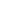 CAMPAÑA DE LIMPIEZA, DESCHATARIZACION Y FUMIGACION EN LOS DIFERENTES SECTORES DEL MUNICIPIO 20211Unidad$1,250.00$1,250.00$1,250.00CARLOS ALBERTO HERNANDEZ LOPEZCompra de almuerzos para ser entregados en DOCEAVA JORNADA de fumigacion 10/08/2021:
*Pollo Rostizado, Porcion de Arroz, Ensalda fresca, 2 Tortillas, Fresco.CAMPAÑA DE LIMPIEZA, DESCHATARIZACION Y FUMIGACION EN LOS DIFERENTES SECTORES DEL MUNICIPIO 20218Unidad$3.06$24.48$24.48Juan Pablo Chavez Perez (GRAFICA ALTERNATIVA)       Backing 4mx2.50m con leyenda "OMAR JOSUE PINEDA ALCALDE" Con logo de Alcaldia y la LigaESCUELA DE FUTBOL Y APOYO AL DEPORTE 20211Unidad$163.85$163.85$163.85Juan Pablo Chavez Perez (GRAFICA ALTERNATIVA)       Banner publicitario en lona pastica de 14 Oz. Con sujetadores en ambos extremos con dimensiones de 1.50m de alto por 0.60m de ancho con leyenda "Fiestas patronales 2021"PROYECTO: FIESTAS PATRONALES Y SECTORIALES/ DL N°8 202160Unidad$7.00$420.00$420.00ALBERTO JAVIER HUEZO (GRAFITECH STUDIO)FORTALECIMIENTO AL SECTOR AGRICOLA 20211700Unidad$0.55$935.00ALBERTO JAVIER HUEZO (GRAFITECH STUDIO)Camisetas Algodón azul negro, estampadas a 1 tinta, atrás y adelante. Para ser entregados a personal que colabora con las entregas de Fertilizantes.FORTALECIMIENTO AL SECTOR AGRICOLA 202125Unidad$4.75$118.75ALBERTO JAVIER HUEZO (GRAFITECH STUDIO)Banner Identificativo "Entrega de Fertilizantes" de 4x2.50mt para backdrop (Incluye Instalacion)FORTALECIMIENTO AL SECTOR AGRICOLA 20211Unidad$95.00$95.00$1,148.75ANA GUADALUPE APARICIO MUÑOZ (LOS ANTOJITOS DE LA TIA)Suministro de alimentacion para personal que colabora en Organización y Digitacion de datos referentes a entrega de fertilizantes 2021 según el detalle siguiente:
*Porcion de Frijoles fritos
*Huevo Frito
*Porcion de Platano
*2 Tortillas
*Café
SE REQUIERE PARA EL DIA 21/08/2021FORTALECIMIENTO AL SECTOR AGRICOLA 202120Cenas$2.22$44.40$44.40ANA GUADALUPE APARICIO MUÑOZ (LOS ANTOJITOS DE LA TIA)Suministro de alimentacion para personal que colabora en entrega de fertilizantes 2021 según el detalle siguiente:
*Tortitas de Pollo
*Porcion de Arroz
*Ensalada
*2 Tortillas
*FrescoFORTALECIMIENTO AL SECTOR AGRICOLA 202118Amuerzos$2.78$50.04Suministro de alimentacion para personal que colabora en entrega de fertilizantes 2021 según el detalle siguiente:
*Pollo dorado
*Porcion de Arroz
*Ensalada
*2 Tortillas
FrescoFORTALECIMIENTO AL SECTOR AGRICOLA 202212Amuerzos$3.06$36.72SE REQUIERE PARA EL DIA 30/08/2021$86.76CARLOS ALBERTO HERNANDEZ LOPEZSuministro de Cenas para reunion de alcaldes según el siguiente detalle: *Frijoles Fritos*Porcion de Queso*Huevo Frito*2 panesFondos Propios14Cenas$1.67$23.38SE REQUIEREN PARA EL DIA 29/07/2021$23.38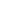 HECTOR ORLANDO GUZMAN RAMOS (LINK & TECHNOLOGYMouse logitech M280 Inalambrico (NegroFuncionamiento Libre Disponibilidad1Unidad$27.30$27.30HECTOR ORLANDO GUZMAN RAMOS (LINK & TECHNOLOGYMouse logitech M280 Inalambrico (RojoFuncionamiento Libre Disponibilidad1Unidad$27.30$27.30HECTOR ORLANDO GUZMAN RAMOS (LINK & TECHNOLOGYSwitch 5 puertos marca D-LinkFuncionamiento Libre Disponibilidad1Unidad$17.20$17.20HECTOR ORLANDO GUZMAN RAMOS (LINK & TECHNOLOGYcable UTP Armado de 5 metros Cat. 5EFuncionamiento Libre Disponibilidad1Unidad$4.75$4.75HECTOR ORLANDO GUZMAN RAMOS (LINK & TECHNOLOGYcable UTP Armado de 15 metros Cat. 5EFuncionamiento Libre Disponibilidad1Unidad$12.25$12.25$88.80ALFARO MIRANDA, KEVIN GEOVANNI (FERRETERIA MICHELIN COJUTEPECANA)Suministro de repuestos para Motosierra MS2500 según el siguiente detalle:CAMPAÑA DE LIMPIEZA, DESCHATARIZACION Y FUMIGACION EN LOS DIFERENTES SECTORES DEL MUNICIPIO 2021ALFARO MIRANDA, KEVIN GEOVANNI (FERRETERIA MICHELIN COJUTEPECANA)Filtro de AireCAMPAÑA DE LIMPIEZA, DESCHATARIZACION Y FUMIGACION EN LOS DIFERENTES SECTORES DEL MUNICIPIO 20211Unidad$5.75$5.75ALFARO MIRANDA, KEVIN GEOVANNI (FERRETERIA MICHELIN COJUTEPECANA)Filtro de GasolinaCAMPAÑA DE LIMPIEZA, DESCHATARIZACION Y FUMIGACION EN LOS DIFERENTES SECTORES DEL MUNICIPIO 20211Unidad$5.90$5.90ALFARO MIRANDA, KEVIN GEOVANNI (FERRETERIA MICHELIN COJUTEPECANA)BujíaCAMPAÑA DE LIMPIEZA, DESCHATARIZACION Y FUMIGACION EN LOS DIFERENTES SECTORES DEL MUNICIPIO 20211Unidad$3.00$3.00ALFARO MIRANDA, KEVIN GEOVANNI (FERRETERIA MICHELIN COJUTEPECANA)Soporte de InyeccionCAMPAÑA DE LIMPIEZA, DESCHATARIZACION Y FUMIGACION EN LOS DIFERENTES SECTORES DEL MUNICIPIO 20211Unidad$20.00$20.00$34.65MIRNA DEL ROSARIO GARCIASuministro de alimentacion para personal que colabora en entrega de fertilizantes 2021 según el detalle siguiente:
*Porcion de frijoles fritos
*chorizo
*Porcion de platano
*2 Panes
SE REQUIERE PARA EL DIA 02/09/2021fondos propios19Cenas $2.22$42.18$42.18VILMA MARIBEL MUÑOZ VASQUEZ                                                                                             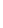 Suministro de refrigerios: panes con pollo, incluye bebida (jugo en lata)
se requiere para el dia 09/092021Fondos Propios50Unidad$1.95$97.50CARLOS ALBERTO HERNANDEZ LOPEZSuministro de Almuerzos: Pechuga a la plancha, ensalada primavera, Porcion de Arroz, fresco
se requiere para el dia 09/092021Fondos Propios30Unidad$3.33$99.90$197.40KARLA MARIA FIGUEROA SIGUENZASuministro de alimentacion para personal que colabora en entrega de fertilizantes 2021 según el detalle siguiente:Fortalecimiento al sector agricola 2021$0.00KARLA MARIA FIGUEROA SIGUENZA
*Pechuga asada
*Porcion de arroz
*ensalada
*2 Tortillas
*Fresco
Se requiere para el dia 31/08/2021Fortalecimiento al sector agricola 202133Almuerzos$3.33$109.89KARLA MARIA FIGUEROA SIGUENZA
*Carne asada
*Porcion de arroz
*ensalada
*2 Tortillas
*Fresco
Se requiere para el dia 01/09/2021Fortalecimiento al sector agricola 202133Almuerzos$3.33$109.89KARLA MARIA FIGUEROA SIGUENZA
*Carne Guisada con verduras 
*Porcion de arroz
*ensalada
*2 Tortillas
*Fresco
Se requiere para el dia 02/09/2021Fortalecimiento al sector agricola 202135Almuerzos$3.33$116.55KARLA MARIA FIGUEROA SIGUENZA
*Pollo Guisado con verduras 
*Porcion de arroz
*ensalada
*2 Tortillas
*Fresco
Se requiere para el dia 03/09/2021Fortalecimiento al sector agricola 202135Almuerzos$3.33$116.55$452.88REPUESTOS Y SERVICIOS AUTOMOTRICES "RODAS" (JUAN ANTONIO RODAS HERNANDEZ)Suministro de repuestos para vehiculo placas N9986fondos Propios1suministro$98.40$98.40REPUESTOS Y SERVICIOS AUTOMOTRICES "RODAS" (JUAN ANTONIO RODAS HERNANDEZ)Revision de frenos 4 lados, limpieza y regulacion, engrase de baleros.fondos Propios4Bote$6.00$24.00REPUESTOS Y SERVICIOS AUTOMOTRICES "RODAS" (JUAN ANTONIO RODAS HERNANDEZ)Grasas fondos Propios1Unidad$5.00$5.00REPUESTOS Y SERVICIOS AUTOMOTRICES "RODAS" (JUAN ANTONIO RODAS HERNANDEZ)Silicon Grisfondos Propios1Unidad$3.00$3.00REPUESTOS Y SERVICIOS AUTOMOTRICES "RODAS" (JUAN ANTONIO RODAS HERNANDEZ)Lija #36fondos Propios1Unidad$12.00$12.00REPUESTOS Y SERVICIOS AUTOMOTRICES "RODAS" (JUAN ANTONIO RODAS HERNANDEZ)1/3 de solucion fondos Propios$142.40REPUESTOS Y SERVICIOS AUTOMOTRICES "RODAS" (JUAN ANTONIO RODAS HERNANDEZ)Revision de frenos 4 ladosFondos Propios1Servicio$19.68$19.68REPUESTOS Y SERVICIOS AUTOMOTRICES "RODAS" (JUAN ANTONIO RODAS HERNANDEZ)Cambio de fricciones delanterasFondos Propios1Servicio$24.60$24.60REPUESTOS Y SERVICIOS AUTOMOTRICES "RODAS" (JUAN ANTONIO RODAS HERNANDEZ)Despegar bases de bombas delanteras.Fondos Propios1Servicio$24.60$24.60REPUESTOS Y SERVICIOS AUTOMOTRICES "RODAS" (JUAN ANTONIO RODAS HERNANDEZ)Cambio de cable aceleradorFondos Propios1Servicio$18.45$18.45REPUESTOS Y SERVICIOS AUTOMOTRICES "RODAS" (JUAN ANTONIO RODAS HERNANDEZ)Reparacion de pedal de aceleradorFondos Propios1Servicio$18.45$18.45REPUESTOS Y SERVICIOS AUTOMOTRICES "RODAS" (JUAN ANTONIO RODAS HERNANDEZ)Engrase de baleros de bufa delanterosFondos Propios1Servicio$24.60$24.60$130.38REPUESTOS Y SERVICIOS AUTOMOTRICES "RODAS" (JUAN ANTONIO RODAS HERNANDEZ)Juego de pastillasFondos Propios1Unidad$38.75$38.75REPUESTOS Y SERVICIOS AUTOMOTRICES "RODAS" (JUAN ANTONIO RODAS HERNANDEZ)Cable de AceleradorFondos Propios1Unidad$37.50$37.50REPUESTOS Y SERVICIOS AUTOMOTRICES "RODAS" (JUAN ANTONIO RODAS HERNANDEZ)Silicon GrisFondos Propios1Unidad$6.00$6.00REPUESTOS Y SERVICIOS AUTOMOTRICES "RODAS" (JUAN ANTONIO RODAS HERNANDEZ)GrasaFondos Propios1Unidad$5.00$5.00REPUESTOS Y SERVICIOS AUTOMOTRICES "RODAS" (JUAN ANTONIO RODAS HERNANDEZ)$87.25TRANSPORTES PESADOS, S.A.DE C.V.                                       mantenimiento preventivo 600 horas de vehiculo nacional P. 18-475,  según cotizacion de fecha 08 de Septiembre de 2021Recolección, Transporte y Disposición Final de  Desechos  Sólidos del Municipio 2021.1Servicio$432.39$432.39$432.39Eliseo Alberto Reyes Garcia (Comedor El Buen Sabor)                                         Suministro de almuerzo para personal de salud en dia de vacunacion comunitaria contra Covid-19 según el siguiente detalle:

*Bistec Entomatado
*Porcion de Arroz
*Ensalada
*2 Tortillas
*Fresco

se requiere para el dia 16/09/2021Fondos propios19Almuerzos$2.22$42.18$42.18Proveedora de Bienes y Servicios Generales S.A DE C.V             Bandera nacional  para intemperie a una sola cara con medidas 3.35m x 1.89 m. en tela Nylon, con leyenda DIOS UNION LIBERTADFondos Propios1Unidad$250.00$250.00$250.00COHETERIA ADENTRO COJUTEPEQUE (ANTONIA GOMEZ HERNANDEZ)          Barras de humo Fondos Propios4Paquete$5.50$22.00cohete de vara 1.5Docena$10.00$15.00$37.00DUGLAS ARMANDO GARCIA VASQUEZ                                          Apoyo logistico en recepcion de fertilizantes, coordinacion en carga y descarga, apoyo en digitacion de datos.
*Apoyo logistico en actividades de carga y descarga de Sacos (45kg) de fertilizante formula 16-20-0
*Apoyo logistico en actividades de Coordinacion para la entrega del fertilizante a las personas de diferentes sectores del municipio.
*Etiquetado de sacos de Fertilizantes.
*Apoyo en digitacion de datos de las personas de los diferentes sectores del municipio.
Los trabajos se Realizaran a partir del 25/08/2021 y finalizaran el 05/09/2021Fortalecimiento al sector agricola 20211Servicio$400.00$400.00RENE ALONSO CRUZ HERNANDEZ                                                     Apoyo logistico en recepcion de fertilizantes, coordinacion en carga y descarga, apoyo en digitacion de datos.
*Apoyo logistico en actividades de carga y descarga de Sacos (45kg) de fertilizante formula 16-20-0
*Apoyo logistico en actividades de Coordinacion para la entrega del fertilizante a las personas de diferentes sectores del municipio.
*Etiquetado de sacos de Fertilizantes.
*Apoyo en digitacion de datos de las personas de los diferentes sectores del municipio.
Los trabajos se Realizaran a partir del 25/08/2021 y finalizaran el 05/09/2021Fortalecimiento al sector agricola 20211Servicio$400.00$400.00Kevin Alexis Palacios Ramirez                                                       Apoyo logistico en recepcion de fertilizantes, coordinacion en carga y descarga, apoyo en digitacion de datos.*Apoyo logistico en actividades de carga y descarga de Sacos (45kg) de fertilizante formula 16-20-0*Apoyo logistico en actividades de Coordinacion para la entrega del fertilizante a las personas de diferentes sectores del municipio.*Etiquetado de sacos de Fertilizantes.*Apoyo en digitacion de datos de las personas de los diferentes sectores del municipio.Los trabajos se Realizaran a partir del 25/08/2021 y finalizaran el 05/09/2021Fortalecimiento al sector agricola 20211Servicio$400.00$400.00Jonathan Ismael Cruz Hernandez                                    Apoyo logistico en recepcion de fertilizantes, coordinacion en carga y descarga, apoyo en digitacion de datos.
*Apoyo logistico en actividades de carga y descarga de Sacos (45kg) de fertilizante formula 16-20-0
*Apoyo logistico en actividades de Coordinacion para la entrega del fertilizante a las personas de diferentes sectores del municipio.
*Etiquetado de sacos de Fertilizantes.
*Apoyo en digitacion de datos de las personas de los diferentes sectores del municipio.
Los trabajos se Realizaran a partir del 25/08/2021 y finalizaran el 05/09/2021Fortalecimiento al sector agricola 20211Servicio$400.00$400.00LINK & TECHNOLOGY  STORE (HECTOR ORLANDO GUZMAN)                Switch 5 puertos 10/100 110V. D-LinkFondos Propios1unidad$27.30$27.30LINK & TECHNOLOGY  STORE (HECTOR ORLANDO GUZMAN)                cable UTP Armado de 5 metros Cat. 5E 4 paresFondos Propios1unidad$27.30$27.30LINK & TECHNOLOGY  STORE (HECTOR ORLANDO GUZMAN)                Terminales RJ-45 Cat. 5EFondos Propios1unidad$17.20$17.20LINK & TECHNOLOGY  STORE (HECTOR ORLANDO GUZMAN)                Grapas plasticas #5 para cable UTPFondos Propios1unidad$4.75$4.75LINK & TECHNOLOGY  STORE (HECTOR ORLANDO GUZMAN)                Mano de Obra instalacion de dos puntos de Red (Tesoreria)Fondos Propios1unidad$12.25$12.25$88.80LINK & TECHNOLOGY  STORE (HECTOR ORLANDO GUZMAN)                cable UTP Armado de 5 metros Cat. 5E 4 paresFondos Propios15Metros$0.75$11.25LINK & TECHNOLOGY  STORE (HECTOR ORLANDO GUZMAN)                Terminales RJ-45 Cat. 5EFondos Propios2unidad$0.50$1.00LINK & TECHNOLOGY  STORE (HECTOR ORLANDO GUZMAN)                Grapas plasticas #5 para cable UTPFondos Propios30Unidad$0.12$3.60LINK & TECHNOLOGY  STORE (HECTOR ORLANDO GUZMAN)                Mano de Obra instalacion de dos puntos de Red (Tesoreria)Fondos Propios1Unidad$25.00$25.00$40.85 TOTAL $6,828.78CORR.No. DE CUENTANOMBRE DE LA CUENTAMONTO1100-170-701200-5ALCALDIA MUNICIPAL DE EL CARMEN, CUSCATLAN/ RECOLECCION TRANSPORTE Y DISPOSICIÓN FINAL DE DESECHOS SOLIDOS DEL MUNICIPIO 2021/ DL. N° 8. (Pago por mantenimiento de camión compactador). $      432.39TOTAL $      432.39  DIAS HORARIOLunes 02/08/20211:00 pm - 4:00 pmMartes 03/08/20211:00 pm - 4:00 pmDomingo 15/08/20218:00 am - 12:00 pmDomingo 22/08/20218:00 am - 12:00 pmDomingo 29/08/20218:00 am - 12:00 pmMiércoles 01/09/20217:00 pm - 10:00 pmJueves 02/09/20217:00 pm - 10:00 pmDomingo 05/09/20218:00 am - 12:00 pmCALCULO DE HORAS EXTRASCALCULO DE HORAS EXTRASRAFAEL ANTONIO MEJIARAFAEL ANTONIO MEJIAENC. DE COMUNICACIONES Y UDELENC. DE COMUNICACIONES Y UDELSALARIO MENSUAL $         400.00 SALARIO DIARIO $            13.33 SALARIO/HORA $              1.67 DIASHORARIOHORAS NOCTURNASHORAS DIURNASDIAS DE DESCANSODIAS DE ASUETOTOTAL HORASDIASHORARIOArt. 168 Cod. Trab.Art. 169 Cod. Trab.Art. 175 Cod. Trab.
Art. 20 Reg. Int. De Trab.Art. 192 Cod. Trab.
Art. 20 Reg. Int. De Trab.TOTAL HORAS125%100%150%200%Lunes 02/08/20211:00 pm - 4:00 pm33Martes 03/08/20211:00 pm - 4:00 pm33Domingo 15/08/20218:00 am - 12:00 pm44Domingo 22/08/20218:00 am - 12:00 pm44Domingo 29/08/20218:00 am - 12:00 pm44Miércoles 01/09/20217:00 pm - 10:00 pm33Jueves 02/09/20217:00 pm - 10:00 pm33Domingo 05/09/20218:00 am - 12:00 pm44TOTAL6016628$12.53 $0.00 $40.08 $20.04 $72.65 